Figure S2. Heatmap of Pearson correlation coefficients for selected Biocrates (left) and Metabolon (right) metabolites.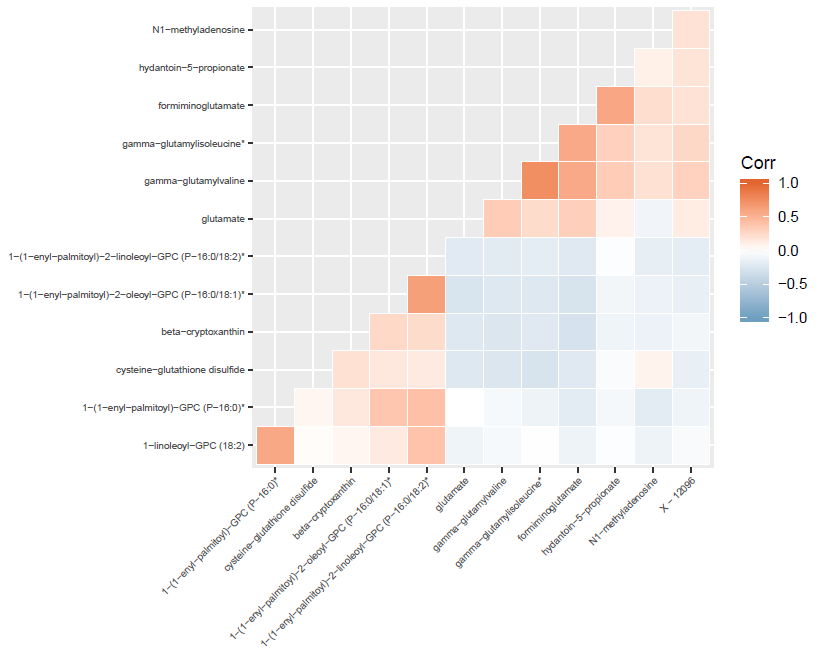 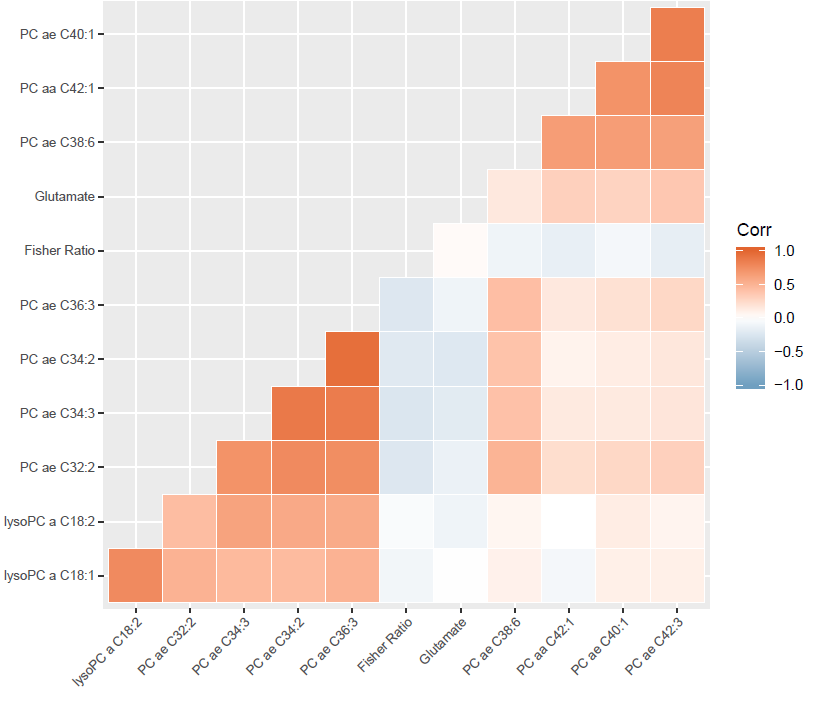 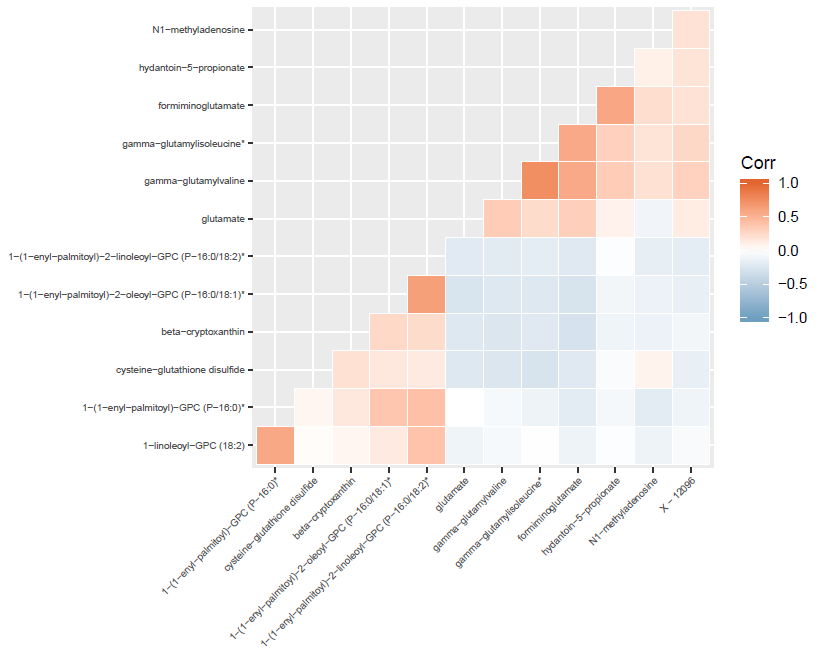 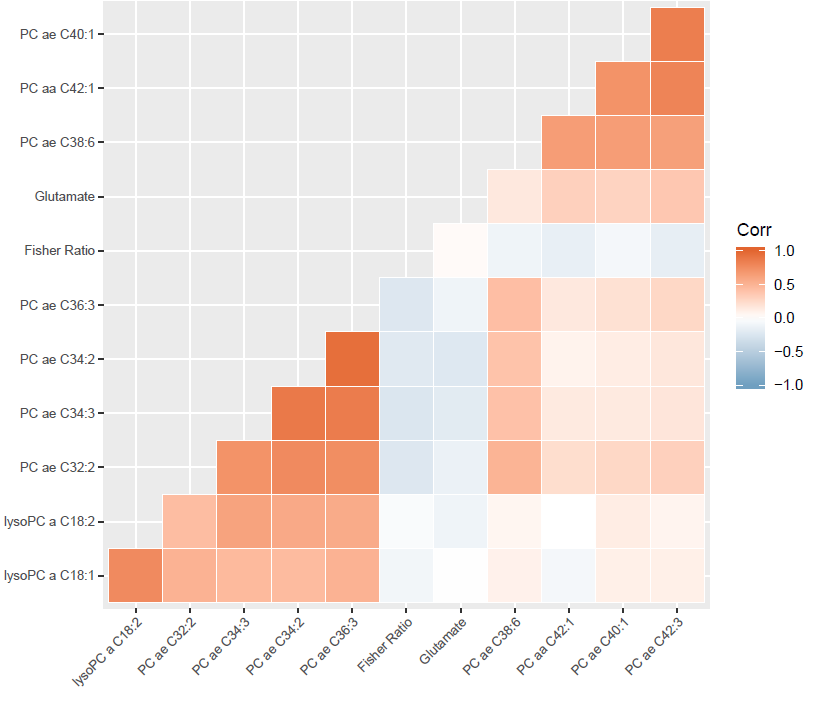 Corr: Pearson correlation coefficient